Oil Soaked ChinaIn almost every oil cycle, the market is confronted with the problem of "missing barrels", or the gap between the change in inventory implied by global supply-demand balances on the one hand and the observed change in inventory levels by commercial and government entities (adjusted for floating storage and oil in transit) on the other hand.As the Oxford Institute for Energy Studies writes in a report published today, based on IEA global oil balances, the surplus during the first three quarters of 2020 averaged around 4.4 mb/d, with the surplus in the first half of 2020 reaching a record level of 7.6 mb/d due to the severity of the demand shock and the break-up of the OPEC+ agreement in March. This implies an inventory increase in H1 2020 of 1,390 million barrels (mbbls), before declining by 194.2 mbbls in Q3.According to the IEA, out of the total stockbuild in the first half of the year, total OECD stocks accounted for 344.3 mbbls or 25%  of the total increase, floating storage and oil in transit accounted for 105.3 mbbls or 8% of the total increase and the remaining 940.4 mbbls or 68% of the total increase to balance is essentially unaccounted for including changes in non-reported  stocks  in OECD and non-OECD areas that the IEA labels as "Other & Miscellaneous to balance" (as shown in Figure 1).The volume of missing barrels in H1 2020, the OIES writes, "is the largest ever recorded gap between observed and implied stocks since at least 1990, being three times larger than previous historical downcycles such as in H1 1998 and more recently the H2 2018 downturn and nearly 10 times larger than the imbalance of H2 2008 in the aftermath of the global financial crisis."  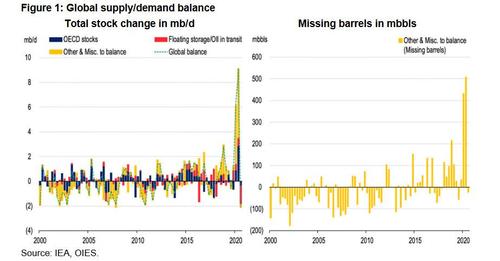 The "missing barrels" problem can arise due to a number of factors. The most obvious reason is that models could be generating   "artificial barrels" by underestimating demand and overestimating supply. The severity of the oil crisis in 2020 due to the global  coronavirus pandemic led to the break of some key relationships (for instance between economic growth and oil demand) and models had to be calibrated to account for the severity of the shock (for instance, including indicators of the severity of restrictions across countries).US oil stocks many not be an accurate reflection of the world situation. This observation increasingly holds as demand growth has shifted from OECD to non-OECD, especially given the key role that China is playing in global crude demand. In this latest cycle, China’s position as a key equilibrating mechanism was further highlighted as it absorbed surplus barrels from all over the world as it took advantage of relatively cheap crude to fill its large and growing storage capacity.To put this in perspective, we are still  missing  597.8  mbbls or 64% of the total missing barrels in Qtr1 2020.   There may have been a carry over error, but here is something to consider.The China ConundrumThe issue of "missing barrels" has long plagued Chinese data, but much like in the rest of the world, has become more pressing and  perplexing in 2020. Net crude imports in the year-to-October averaged 11.09 mb/d, rising from 2019 levels by over 1 mb/d and maintaining their 2019 growth rates. According to the OIES report, "this is astounding given that economic activity has been considerably weaker and runs have averaged 13.3 mb/d in the first ten months of 2020, growing by an impressive 0.47 mb/d, but still lower than the 0.82 mb/d increment seen over the same period last year."Put simply: the data suggest China has overbought crude to put in storage.  And it is not a small amount of oil.  But the key question is, how much has gone into storage and perhaps more critically, how much is likely to come back out?  The other question is, “Why put so much capital into something that does not have a volatile price, or look like it is going to be in short supply anytime soon?In response to this rhetorical question, the Oxford Institute authors notes that assessing how much crude has gone into storage has become both an art and a science, given the limited official data. When looking at implied stockbuilds (i.e deducting crude used for refinery runs from the sum of domestic production and net imports), in the year-to-October, China has stored on average 1.6 mb/d, or a staggering 488 mbbls of crude.  After all, it isn’t the crude oil that is in short supply…ever.  It is the refined products that are in short supply.  Do you have any idea how hard it is to get refined resin to make plastic parts right now?  I do.  There is practically no capacity for expansion, even though 60,000 factories have been closed since Obama’s 2nd term began.  It is the refinery capacity that is down, not the crude oil.  So, why is China hoarding oil?While it has been clear that large volumes of crude oil have headed to China, judging by port congestion at Chinese shores, differentials and benchmarks, such volumes seem overstated as they would have likely led to tank tops earlier this year. According to OIES estimates, China had close to 1,100 mbbls of crude storage capacity at the end of 2019 (that's over 1.1 billion and far, far more than Cushing and the US Strategic Petroleum Reserve). Assuming a roughly 60% utilization rate, crude stocks would have reached 650-680 mbbls. A build of an additional 500 mbbls, even when taking into account 250 mb of new tank space added over the year, would have overwhelmed China’s storage capacity leading to a slowdown in crude arrivals already earlier this year.And even though imports into China are slowing somewhat, because their economy has been slowed by the Trump tariffs, and storage utilization rates are likely at over 75% currently, there are signs of even more buying of crude for early 2021. Chinese demand may be underestimated, but I don’t think so. China’s independent refiners have been infamous for tax evasion and especially between 2016 and 2018 were estimated to have underreported refining throughputs by 0.3-0.8 mb/d10. So historically, Chinese crude demand has been understated, but not by this much. The shift to new tax reporting practices in early 2018 have limited the independents’ ability to under report runs, although a number of them subsequently turned to misrepresenting their product output.  In  late  2020, following an announcement by Shandong officials that they will be levying a windfall tax this year.  China could well be responsible for as much as half of the missing barrels and that these are indeed "real."The next question is then, how likely are these barrels to be drawn down, and will they weigh on Chinese imports?Roughly a third of these volumes could have gone into bonded tanks. When looking at China’s crude imports, there is a discrepancy between waterborne flows as assessed by Kpler and arrivals reported by customs data, with assessed arrivals higher than customs data by 0.47 mb/d for the year-to-October (Figure  3). In previous years, the difference in assessed volumes and customs data  were smaller, mostly due to discrepancies between the timings of arrival and discharge, alongside some crude going into bonded tanks.If this is true, why?  What is driving it?  My guess is that they are planning something for which they will need a ton of reserves, and they expect oil production or transportation to be drastically cut.  In wartime, oil supertankers won’t be cruising the open seas without the navy closeby.  This year, the discrepancy to a large accumulation of enormous volumes of crude in bonded tanks, which are not consistently counted as imports until they are delivered.  No delivery, no tax.  Theoretically, then, at the end of October, China had accumulated as much as 85 mb of Iranian and Venezuelan crude in bonded storage tanks over the course of the year, although some of these will have likely been drawn down by refiners, and if they have not been yet, they will be.But that still leaves over 200 mbbls of crude in storage, of which only a fraction is likely to return to the market.  China’s refiners are mandated to hold 15 days of forward cover, which, for a system of close to 19 mb/d of  nameplate capacity, means almost 300 mbbls of forward cover. Indeed, part of the increase in import licenses awarded to non-state refiners this year was intended for them to build up their crude stocks while prices remain at relatively low levels.All in all, we estimate China  now  holds close to 1,000 mbbls in storage, which is roughly 90 days of its import needs,  with capacity by year end reaching 1,300-1,400 mbbls. The good news for market pricing is that only a small part of these barrels will be drawn down, but the bad news is that China’s future stockpiling needs are now shrinking.  They could hurt the world two ways.  They could dump the oil, driving the price through the floor and bankrupting the American oil industry, or they could go to war, which would drive the price of oil through the ceiling.  If it is the latter, you can bet they won’t be able to buy any oil anywhere for a long time.This is not to say that China’s crude imports will fall: with over 1 mb/d of new refining capacity starting up over the next two years, refiners will continue sourcing crude as refining throughputs continue to rise and  as  new  plants  require  operating  stocks. Moreover, additional infrastructure including tanks and pipelines will need filling. But over the next two years, incremental demand for strategic stocks will slow, and crude imports will become more closely aligned with refiners’ needs.ConclusionIt is clear China has amassed large volumes of crude this year — potentially  close  to  400 mbbls — which have contributed both to the country’s strategic reserves and commercial forward cover. At the same time, Chinese demand may well be underestimated given refiners’ tax avoidance practices. America is the biggest producer of oil in the world, and we are not exporting to China. Lower oil prices benefit China.  Higher oil prices benefit Russia.  America is self-sufficient, and could conceivably protect itself from shortages and make OPEC pick up the global slack.  As you might expect that will drain their reserves and leave the entire world with a dry hole in a few years.The question is whether going forward, OPEC+ can afford to ignore this strategy of the CCP? And if these stocks are being stored for  strategic purposes and the bulk of these stocks will not be released back into the market, but rather kept to fuel the CCP war machine, what should be done now?  Has Trump been building a good enough relationship with Saudis that China can be kept at half a tank?As we enter 2021 in an environment of extremely depressed oil demand, the price will remain low.  Would you pay $1 more a gallon to defeat the CCP?  Would you stop taking illegal drugs to defeat the CCP?  Would you agree to go to a cashless system for a few years to defeat the CCPs counterfeit cash industry?  Would you stop using Google, Twitter, and TikTok to prevent the CCP from gathering your data.Which Navy?The US Department of Defense (DoD) has released its '2020 China Military Power Report' showing that the People's Republic of China (PRC) has the largest navy in the world, surpassing the US Navy.  The United States Navy has over 490 ships in both active service and the reserve fleet, with approximately 90 more in either the planning and ordering stages or under construction, according to the Naval Vessel Register and published reports.  The US Navy's battle force numbers approximately 293 ships as of early 2020. However, defense analysts point out that the US remains far ahead in the key metric of tonnage, meaning the US Navy operates much larger warships than China’s 335 deployable ships.Nr.1 United States. The US Navy is currently the most capable navy in the world. ...Nr.2 Russia. ...Nr.3 China. ...Nr.4 Japan. ...Nr.5 United Kingdom. ...Nr.6 France. ...Nr.7 India. ...Nr.8 South Korea.Why is the US Navy deployed at America’s coastal waters?This story is a little long, so bear with me.  First, let me remind you that the weapon of illegal drugs was deployed against America in 2018 in response to the trade negotiations president Trump was conducting against China.  This weapon system, because that is what it is, is responsible for approximately 3.5% of the Global Domestic Product.  Global.  That’s what I said.The trade routes for the drugs were many, but the main routes were Mexico and Canada.  President Trump responded by beginning to build the border wall, fighting America’s enemies every single step of the way.  Democrats on the Federal and State levels have been serving the Global Syndicate for decades, but they were not planning for this.  They were planning to take the spoils of their war with Hillary as president.  It took them about 18 months to come about and face their real enemy; America with Trump at the helm.Trump prevailed, and the wall began to go up.  About 500 miles of wall are built at this time, and this stops the ground routes for the flow of this weapon system into the country.  There are two left.  They can come by air, and they can come by sea.President Trump began an enormous drawdown of American troops fighting foreign and end less battles.  He was bringing the troops home.  Some took off their uniforms and were deployed in cities around the country as special forces; watching and waiting for orders.  I have seen video and read reports of US Special Forces infiltrating ANTIFA and BLM, the same as they would any enemy of the country.  They gathered information.  Slowly, and quietly they arrested the street organizers and the seized the funds.  BLM raised more than $1.5 billion for the Democrat Party, but now everyone is complaining all the money is gone.  BLM leadership is up in arms right now, today, because all the money is gone, and no one can account for it.  I maintain that this is the work of the US Secret Service, working with deployed US military inside the USA.  They are not technically combat troops, although they are armed and very dangerous.  They are working against dark and evil forces.  Have you noticed their absence in  the last 6 months?  Me too.Now, let’s talk about the trade routes.  The one by sea was dealt a terrible blow in late March of this year.  Hmmm, that’s about the time the other Syndicate weapon was deployed against America in retaliation. Yes, at the same time the American  Navy was deployed to stop the drug sea routes, the weapon system known as Operation Corona was deployed against the Trump economy.Ready?  Here we go.President Donald Trump announced Wednesday that Navy ships are being moved toward Venezuela as his administration beefs up counter-narcotics operations in the Caribbean following a U.S. drug indictment against Nicolás Maduro.The announcement came at the start of the daily White House press briefing to discuss the coronavirus pandemic, which has left much of the country in lock-down and which the government warns could cause 100,000 to 240,000 deaths.“The Venezuelan people continue to suffer tremendously due to Maduro and his criminal control over the country, and drug traffickers are seizing on this lawlessness,” Defense Secretary Mark Esper said after the president’s announcement.The deployment is one of the largest U.S. military operations in the region since the 1989 invasion of Panama to remove Gen. Manuel Noriega from power and bring him to the U.S. to face drug charges. It involves assets like Navy warships, AWACS surveillance aircraft and on-ground special forces seldom seen before in the region.The goal is to nearly double the U.S. counter-narcotics capacity in the Western Hemisphere, with forces operating both in the Caribbean and eastern Pacific. Esper said the mission would be supported by 22 partner nations.“As governments and nations focus on the coronavirus there is a growing threat that cartels, criminals, terrorists and other malign actors will try to exploit the situation for their own gain,” said Trump. “We must not let that happen.”The enhanced mission has been months in the making but has taken on greater urgency following last week’s indictment of Maduro, Venezuela’s embattled socialist leader, and members of his inner circle and military. They are accused of leading a narcoterrorist conspiracy responsible for smuggling up to 250 metric tons of cocaine a year into the U.S., about half of it by sea.“If I was just indicted for drug trafficking by the United States, with a $15 million reward for my capture, having the U.S. Navy conducting anti-drug operations off my coast would be something I would worry about,” said Sen. Marco Rubio, a Florida Republican who has been among those calling for a tougher stance against Maduro.Maduro’s communications minister, Jorge Rodriguez, called the deployment a “desperate attempt to distract attention from the tragic humanitarian crisis” in the U.S. caused by the coronavirus. In an ironic jab, he said that for “the first time” in decades the U.S. is trying to choke off the supply of cocaine, which he noted mostly comes from Colombia, a staunch U.S. ally.Maduro has blasted the Trump administration’s offer of a $15 million reward for his arrest, calling it the work of a “racist cowboy” aimed at getting U.S. hands on Venezuela’s vast oil reserves, the world’s largest.Others have faulted a U.S. plan, unveiled Tuesday by Secretary of State Mike Pompeo, to create a five-member council without Maduro or Guaidó to govern the country until elections can be held within a year. While its the first attempt in months by the U.S. to seek a negotiated solution to Venezuela’s stalemate, coming on the heels of the indictments many say it has little hope of succeeding and likely to drive Maduro farther away from the path of dialogue.The Trump administration has long insisted that all options are on the table for removing Maduro, including military ones. Still, there’s no indication then, or now, that any sort of U.S. invasion is being planned.Rather, the sending of ships fits into a longstanding call by the U.S. Southern Command for additional assets to combat growing antinarcotics and other security threats in the hemisphere.It could also be an attempt to send a message of protection for Maduro’s U.S.-backed rival, Juan Guaidó.Maduro’s chief prosecutor ordered Guaidó to provide testimony Thursday as part of an investigation into an alleged coup attempt. Guaidó, the head of Venezuela’s congress who is recognized as his country’s legitimate leader by the U.S. and almost 60 other nations, is unlikely to show up, raising the possibility he could be arrested. The U.S. has long insisted it will not tolerate any harm against Guaido.In January, another Navy vessel, the USS Detroit, conducted a freedom of navigation operation off the coast of Venezuela in a show of pressure against Maduro.“That presence sends a big statement about U.S. commitment, it sends a big statement to our friends, it reassures them, and then to our adversaries that those are capable performers,” Adm. Craig Faller, the head of the U.S. military’s Southern Command, said in congressional testimony last month.CounterattackMaduro and China counterattacked in the summer with a weapon system developed by them with Chinese help.  During the primaries and then across 30 States in the US, Smartmatic was deployed to manage the 2020 election.  The troubled Venezuelan-linked voting company got an enormous boost with billions in sales to Marxist governors whose campaigns were supported by the CCP.  Dozens of DA’s, who would be the ones prosecuting law breaking of this type on a State level, were also placed in office with huge amounts of Soros money.  Naturally, they blocked every effort to use the courts for remedy against the foreign assault on America.  Even the US Supreme Court was frozen in fear, and would not even hear the 10th Amendment case filed by Texas this week.In a series of questionable mergers, Smartmatic partnered up with SGO, which is headed up by one Lord Mark Malloch-Brown.  Brown sits on the board of Open Society and is joined at the hip with George Soros.  He even rents a Soros owned house in New York with a sweetheart deal at only $10,000 a month. He also serves as the VP of Soros’ hedge fund the Quantum Fund.Lord Brown is another left-wing utopian schemer who claims he can END world poverty. Remember, Marxists want to change the world.  True academics want to understand the world.  They also do not care one damned bit that the world may not want to be changed. And so what if it doesn’t? Well, for folks like Brown the answer is “tough shit—we’ll change it anyway.” It’s how high-minded utopianism always descends to brutal totalitarianism. This is the result of the demon possession that they agreed to in exchange for being made rich and powerful.  They sell their soul to Lucifer, and demand you sell yours as well.A quick look at the SGO website reveals this mindset. Since it was founded in 2000, Smartmatic has helped hundreds of millions of voters cast over 5 billion ballots in election projects around the world.“Better use of technology in voting systems increases not only the transparency, efficiency and integrity of an election but also makes voting more accessible, allowing societies to reverse declining trends in turnout and citizen participation.Smartmatic works with election commissions to make each stage of the process more efficient and transparent. Its comprehensive portfolio comprises voter management, polling place voting solutions, remote voting solutions and election management platforms.What makes Smartmatic’s election work unique is the quality of process and service on the ground, in polling stations and election commission offices, which ensures that what is often a new system can win the confidence of all stakeholders in the election - from the voter themselves, to international observers, to even the losing parties in the election.

Smartmatic custom-builds technological solutions to support electoral process, so its customers can serve citizens in ways consistent with their requirements, their geographic, cultural and social needs and the surrounding legal framework.”It must be a wonderful thing to wake up and believe that today is the day you will make the world safe for democracy and lower the temperature of the planet. The only trouble is that so far Smartmatic has done nothing but be controversial everywhere it conducts elections. The story gets very dark from here on out.  Smartmatic is built for one reason;  rigging elections, increasing the size of government, advocating for world-governance, using biometrics to track the movements and activities of people and destroying capitalism in the name of saving the planet.You would think smart guys like Brown would only buy expensive technology if it helped the bottom line; right?  Enter, Anoto, the Swedish developer of digital pens.  Anoto has a rather puzzling set of ankle chains, as I would call it.  It has an EXCLUSIVE agreement that allow only Smartmatic to use their pens in any election related activity (voting, registration, etc.). The beauty of the digital pen for voting is that it actually retains the paper ballot and makes it hard to rig the system. This is where it gets confusing, because Brown’s big push is for Internet voting. Internet voting does not have anything to do with a person marking a paper ballot in a voting booth. So if Lord Brown controls the Smartmatic purse strings, why develop a digital pen based voting system?In fact, it’s been years since Smartmatic got in bed with Anoto. To this date they have developed only one trivial application. It’s so trivial that any firm that uses digital pens could duplicate the same product (except Anoto wouldn’t allow it). There is no voting system, no registration system—NOTHING. It’s like they bought into it and then went silent.  That is why that agreement interests me.  It turns out they were setting up something horrendous.  They planned to steal the 2020 US presidential election.  But how could they do that if Smartmatic was NEVER be allowed to conduct elections (or election-related activities) in the US. Back in 2014, when this agreement was made, it appeared to be a multi-billion dollar mistake.  It turns out, all they had to do was buy a few Governors.  Simple enough.  Who was doing to buying, the blackmailing, and counterfeiting?  Who was attacking us with illegal drugs, counterfeit cash, a made-for-TV virus, bribery, and cyber-weapons? Well, it turns out it was much bigger than anyone thought.  You thought it was a few hundred elites in Washington and London.  Perhaps hundreds or thousands, you figured.  Right?  Wrong.Today, a major leak containing a register with the details of nearly two million CCP members has occurred – exposing members who are now working all over the world, while also lifting the lid on how the party operates under Xi Jinping, says Sharri Markson. Ms. Markson said the leak is a register with the details of Communist Party members, including their names, party position, birthday, national ID number and ethnicity. “It is believed to be the first leak of its kind in the world,” the Sky News host said. “What's amazing about this database is not just that it exposes people who are members of the communist party, and who are now living and working all over the world, from Australia to the US to the UK,” Ms Markson said. “But it's amazing because it lifts the lid on how the party operates under President and Chairman Xi Jinping”. This leak demonstrates party branches are embedded in some of the world’s biggest companies and even inside US government agencies, departments, bureaus, and administrations. “Communist party branches have been set up inside western companies, allowing the infiltration of those companies by CCP members - who, if called on, are answerable directly to the communist party, to the Chairman, the president himself,” she said. “Along with the personal identifying details of 1.95 million communist party members, mostly from Shanghai, there are also the details of 79,000 communist party branches, many of them inside American and Canadian companies”. The data was extracted from a Shanghai server by Chinese dissidents, whistleblowers, in April 2016, who have been using it for counter-intelligence purposes. “It was then leaked in mid-September to the newly-formed international bi-partisan group, the Inter-Parliamentary Alliance on China- and that group is made up of 150 legislators around the world. These companies knew of the CCP members.  They bought their way in with genius, money, drugs, blackmail, and espionage.  They run sections of Google, Twitter, banks, city councils, legislatures, election commissions, and even health care.  They are the ones who have attacked America under the direct command and control of the CCP.  When I told you we were at war, you didn’t believe me.  Soros and the CCP spent the money, knowing exactly what they were planning.  Trump’s team knew it was coming, but maybe they discovered just how big this really is. Maybe that is why Trump is bringing our troops home.  Maybe it’s why certain generals want ot keep our troops scattered and deployed around the world, draining the life blood out of our country. They knew about the drugs, so they built the wall.  The Democrats blocked it.   They monitored the payments, and even wrote EO 13848 to try to block the funds and seize their properties.  The judges blocked that.  They surveilled the communications and the FBI sat on the information for years, doing nothing; absolutely nothing to protect America and everything to protect the Democrat Party.  In a 4 year period they placed nearly a million voting machines and linked their software to servers in Germany and Barcelona, Spain with connections to the CCP through Venezuela.  Trump knew about it all.  His Administration hasn’t done a single thing to stop it.  Has he been blocked at every turn by the Deep State?  Or, is he part of the Deep State, and we just refuse to see it?Has George Soros won.  Is Trump winning as promised?  I actually don’t know what to tell you.  If Trump wanted to lose, he could not have done it any better.  The troubling thing is that he did not just lose an election.  He lost a country.My guest tonight is known around the world as Sgt Friday.  He is a gifted analyst and knows the Constitution better than the lawyers who are bungling our current election.  He is bold, brash, and 100% all about truth, justice, and the American way. Get ready to let your truth freak flag fly.Governors Vote to Impeach PelosiThe United States Constitution calls for three steps to remove a Speaker of the House from power. First, the White House has to file impeachment papers in court, which RUDY GIULIANI DID already. Next, the Conference of American Governors has to enter a supermajority vote of “no confidence” in the public record.This morning, that vote was entered as 2 Democrats joined 30 Republicans in securing the needed numbers. The vote will be recorded by the Secretary of State and delivered to the Senate for the third and final step in the impeachment process.New Hampshire Lieutenant Governor Art Tubolls said it was “awe-inspiring” to be a part of such a historic event:“Nobody has ever come close to impeaching a Speaker before. The Constitution makes it very difficult, since she is literally considered the voice of the people. Now, we get to use whatever narrative we like to move forward to a trial in the Senate. Pick one: She’s a drunk. She’s a criminal. Her daughters are criminals. She’s a member of the Deep State. There are 20 reasons to impeach her. All we need now is one.”Once the vote of the Governors reaches Mitch McConnell, he’ll have 10 days to initiate a trial for impeachment. Rumor has it they’re already building their case and that Giuliani and Dershowitz will be the legal minds arguing the case. That spells disaster for Pelosi.The World Economic Forum – A Message of DoomI know.  We’re talking about the World Economic Forum again.  The global elites keep marching forward, and we do nothing about it but tweet.  Well, if you’re young enough to dream about owning a home someday, listen up.The World Economic Forum (WEF) was founded fifty years ago. It has gained more and more prominence over the decades and has become one of the leading platforms of futuristic thinking and planning. As a meeting place of the global elite, the WEF brings together the leaders in business and politics along with a few selected intellectuals. The main thrust of the forum is global control. Free markets and individual choice do not stand as the top values, but state interventionism and collectivism.Individual liberty and private property are to disappear from this planet by 2030 according to the projections and scenarios coming from the World Economic Forum.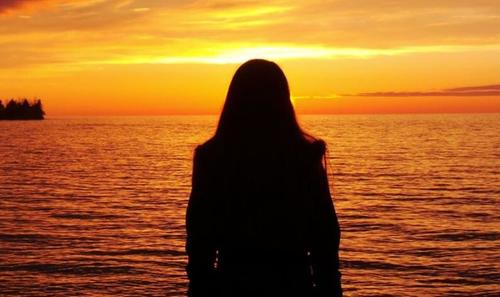 Eight PredictionsIndividual liberty is at risk again. What may lie ahead was projected in November 2016 when the WEF published “8 Predictions for the World in 2030.” According to the WEF’s scenario, the world will become quite a different place from now because how people work and live will undergo a profound change. The scenario for the world in 2030 is more than just a forecast. It is a plan whose implementation has accelerated drastically since with the announcement of a pandemic and the consequent lockdowns. According to the projections of the WEF’s “Global Future Councils,” private property and privacy will be abolished during the next decade. The coming expropriation would go further than even the communist demand to abolish the property of production goods but leave space for private possessions. The WEF projection says that consumer goods, too, would be no longer private property.If the WEF projection should come true, people would have to rent and borrow their necessities from the state, which would be the sole proprietor of all goods. The supply of goods would be rationed in line with a social credit points system. Shopping in the traditional sense would disappear along with the private purchases of goods. Every personal move would be tracked electronically, and all production would be subject to the requirements of clean energy and a sustainable environment. In order to attain “sustainable agriculture,” the food supply will be mainly vegetarian. In the new totalitarian service economy, the government will provide basic accommodation, food, and transport, while the rest must be lent from the state. The use of natural resources will be brought down to its minimum. In cooperation with the few key countries, a global agency would set the price of CO2 emissions at an extremely high level to disincentivize its use.In a promotional video, the World Economic Forum summarizes the eight predictions in the following statements:People will own nothing. Goods are either free of charge or must be lent from the state.The United States will no longer be the leading superpower, but a handful of countries will dominate.Organs will not be transplanted but printed.Meat consumption will be minimized.Massive displacement of people will take place with billions of refugees.To limit the emission of carbon dioxide, a global price will be set at an exorbitant level.People can prepare to go to Mars and start a journey to find alien life.Western values will be tested to the breaking point..Beyond Privacy and PropertyIn a publication for the World Economic Forum, the Danish ecoactivist Ida Auken, who had served as her country’s minister of the environment from 2011 to 2014 and still is a member of the Danish Parliament (the Folketing), has elaborated a scenario of a world without privacy or property. In “Welcome to 2030,” she envisions a world where “I own nothing, have no privacy, and life has never been better.” By 2030, so says her scenario, shopping and owning have become obsolete, because everything that once was a product is now a service.In this idyllic new world of hers, people have free access to transportation, accommodation, food, “and all the things we need in our daily lives.” As these things will become free of charge, “it ended up not making sense for us to own much.” There would be no private ownership in houses nor would anyone pay rent, “because someone else is using our free space whenever we do not need it.” A person’s living room, for example, will be used for business meetings when one is absent. Concerns like “lifestyle diseases, climate change, the refugee crisis, environmental degradation, completely congested cities, water pollution, air pollution, social unrest and unemployment” are things of the past. The author predicts that people will be happy to enjoy such a good life that is so much better “than the path we were on, where it became so clear that we could not continue with the same model of growth.”Ecological ParadiseIn her 2019 contribution to the Annual Meeting of the Global Future Councils of the World Economic Forum, Ida Auken foretells how the world may look in the future “if we win the war on climate change.” By 2030, when CO2 emissions will be greatly reduced, people will live in a world where meat on the dinner plate “will be a rare sight” while water and the air will be much cleaner than today. Because of the shift from buying goods to using services, the need to have money will vanish, because people will spend less and less on goods. Work time will shrink and leisure time will grow.For the future, Auken envisions a city where electric cars have substituted conventional combustion vehicles. Most of the roads and parking spaces will have become green parks and walking zones for pedestrians. By 2030, agriculture will offer mainly plant-based alternatives to the food supply instead of meat and dairy products. The use of land to produce animal feed will greatly diminish and nature will be spreading across the globe again.Fabricating Social ConsentHow can people be brought to accept such a system? The bait to entice the masses is the assurances of comprehensive healthcare and a guaranteed basic income. The promoters of the Great Reset promise a world without diseases. Due to biotechnologically produced organs and individualized genetics-based medical treatments, a drastically increased life expectancy and even immortality are said to be possible. Artificial intelligence will eradicate death and eliminate disease and mortality. The race is on among biotechnological companies to find the key to eternal life.Along with the promise of turning any ordinary person into a godlike superman, the promise of a “universal basic income” is highly attractive, particularly to those who will no longer find a job in the new digital economy. Obtaining a basic income without having to go through the treadmill and disgrace of applying for social assistance is used as a bait to get the support of the poor.To make it economically viable, the guarantee of a basic income would require the leveling of wage differences. The technical procedures of the money transfer from the state will be used to promote the cashless society. With the digitization of all monetary transactions, each individual purchase will be registered. As a consequence, the governmental authorities would have unrestricted access to supervise in detail how individual persons spend their money. A universal basic income in a cashless society would provide the conditions to impose a social credit system and deliver the mechanism to sanction undesirable behavior and identify the superfluous and unwanted.Who Will Be the Rulers?The World Economic Forum is silent about the question of who will rule in this new world.There is no reason to expect that the new power holders would be benevolent. Yet even if the top decision-makers of the new world government were not mean but just technocrats, what reason would an administrative technocracy have to go on with the undesirables? What sense does it make for a technocratic elite to turn the common man into a superman? Why share the benefits of artificial intelligence with the masses and not keep the wealth for the chosen few?Not being swayed away by the utopian promises, a sober assessment of the plans must come to the conclusion that in this new world, there would be no place for the average person and that they would be put away along with the “unemployable,” “feeble minded,” and “ill bred.” Behind the preaching of the progressive gospel of social justice by the promoters of the Great Reset and the establishment of a new world order lurks the sinister project of eugenics, which as a technique is now called “genetic engineering” and as a movement is named “transhumanism,” a term  coined by Julian Huxley, the first director of the UNESCO.The promoters of the project keep silent about who will be the rulers in this new world. The dystopian and collectivist nature of these projections and plans is the result of the rejection of free capitalism. Establishing a better world through a dictatorship is a contradiction in terms. Not less but more economic prosperity is the answer to the current problems. Therefore, we need more free markets and less state planning. The world is getting greener and a fall in the growth rate of the world population is already underway. These trends are the natural consequence of wealth creation through free markets.ConclusionThe World Economic Forum and its related institutions in combination with a handful of governments and a few high-tech companies want to lead the world into a new era without property or privacy. Values like individualism, liberty, and the pursuit of happiness are at stake, to be repudiated in favor of collectivism and the imposition of a “common good” that is defined by the self-proclaimed elite of technocrats. What is sold to the public as the promise of equality and ecological sustainability is in fact a brutal assault on human dignity and liberty. Instead of using the new technologies as an instrument of betterment, the Great Reset seeks to use the technological possibilities as a tool of enslavement. In this new world order, the state is the single owner of everything. It is left to our imagination to figure out who will program the algorithms that manage the distribution of the goods and services.The Great Reset?  No. The Great FallThere is a tsunami of authoritarianism coming. In fact, depending on the final results of the presidential election, we conservatives may get swept up in its undertow sooner than we think.There appears to me to be an odd aggregation of ideologies merging into one on the horizon – and none of the parts, or the whole they create, is good. Merely describing it as bad does a disservice to the word bad.Maybe catastrophic is even too mild.If things progress the way the woke and radical world leftists envision, we may be looking at combining Alinsky's Rules for Radicals, communism and fascism.More and more we're hearing terms like, Build Back Better, stakeholder capitalism, Environmental, Social, and Corporate Governance (ESG) and Social Credit System.Think of ESG as the corporate version of an individual's Social Credit Score. It will also employ Green New Deal and Social Justice ideals.By sheer coincidence, leftists, seemingly worldwide, have begun using the phrase, Build Back Better. This refers to a world they envision post Great Reset.It's a vision of resetting global economies away from free-market, American-style capitalism to stakeholder capitalism instituted and controlled through the World Economic Forum (WEF) – a collection of the world's billionaire know-it-alls.The WEF sets forth rules for corporations to abide by, like the aforementioned ESG. Corporations will be expected to comply with not governmental rules, but WEF guidelines. But don't get the idea that governments aren't fully on board – they are."This is a unique moment in history to walk the talk and to make stakeholder capitalism measurable," says Klaus Schwab, founder and executive chairman, World Economic Forum. "Having companies accepting, not only to measure but also to report on, their environmental and social responsibility will represent a sea change in economic history."These stakeholder capitalism metrics are "designed to provide a common set of existing disclosures that lead towards a coherent and comprehensive global corporate reporting system."And if a company or corporation decides not to sign on, or opt-out of compliance and reporting of these metrics – what then?Well, I'm not certain, but you can be sure there will be a heavy price to pay, similar to the price paid currently in China when someone's Social Credit Score falls below a predetermined threshold. They are, for want of a better term, treated as a social and economic pariah. And it is all done in full public view.This is where Saul Alinsky's Rules for Radicals is applied, both to the people and corporations that don't comply. His last rule, the 13th: "Pick the target, freeze it, personalize it, and polarize it."Now many conservatives believe, for good reason, that these world forces wish to tear down capitalism and reset to communism. I'm not sure about that.It seems to me that the WEF ESG system will be more at home with fascism.Communism and fascism are similar in many regards. The major difference between the two is that with communism, the State owns and controls everything, including all production. Fascism differs in that the State doesn't own everything, but maintains total control.Think Oskar Schindler. Most know his story, chronicled in "Schindler's List." He was a wealthy German industrialist who was forced, like most, to join the Nazi Party. Unlike communism, the fascist Nazis allowed him and other already established titans to keep their businesses and keep getting wealthier, provided they said, did and produced in their factories exactly what the party told them to, when and how.This, I believe, is what a post Great Reset will resemble. If this is permitted to happen, we Americans can say goodbye to our uniquely maverick entrepreneurial spirit. It will not be permitted.Jihad Report
Dec 05, 2020 -
Dec 11, 2020Jihad Report
Dec 05, 2020 -
Dec 11, 2020Attacks30Killed99Injured93Suicide Blasts2Countries11